This special honour is awarded for a notable contribution to Netball in any capacity, which can encompass any aspect of the game and its administration. The type and length of service should not be the only criteria for nomination.Award CriteriaVolunteers or an organisation, are eligible to be nominatedThe award is open to none affiliated England Netball membersThe nominee will have made an exceptional contribution to netball in any capacity with particular impact between 1st April 2017 and 31st March 2018Quality of service is important not length of serviceCompleting the Nomination FormAll fields must be completed on the nomination form, additional documents submitted will not be considered.Each nomination is to be accompanied by two high resolution images (jpeg or png file format). One action and one portrait image if possible.Utilise the word limit, it is important to be succinct. Ensure you have specific, appropriate and precise information about the nominee.Write short sentences that are concise and give specific detail.  Avoid praising adjectives. List the most important information in the first few sentences, and then elaborate as necessary. Do not include information that is not relevant to the category. For example, the nominees playing history is not relevant and will be disregarded.If an individual has been nominated in a previous year they are still eligible for this year’s award so you can nominate them again.Typed nomination forms are preferred however if submitting a hand written nomination use black ink and write or print as clearly as possible. 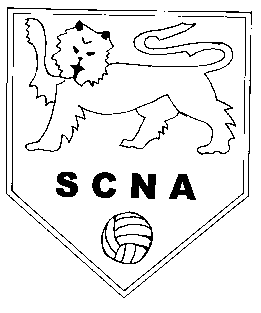 Surrey County Netball Associationcarol.mcgrail@virginmedia.comSurrey County Netball Associationcarol.mcgrail@virginmedia.comNominee InformationNominee InformationNominee InformationNominee InformationNameNameRegionRegionL&SE/SurreyL&SE/SurreyAddressAddressE-mail AddressE-mail AddressTelephone NumberTelephone NumberDate of BirthDate of BirthNumber of Years Netball Coaching, Umpiring and AdministrationNumber of Years Netball Coaching, Umpiring and AdministrationAffiliation Number (if applicable)Affiliation Number (if applicable)Nominator InformationNominator InformationNominator InformationNominator InformationNameNameAddressAddressE-mail AddressE-mail AddressTelephone NumberTelephone NumberRelationship to NomineeRelationship to NomineeNetball Qualifications and Personal DevelopmentNetball Qualifications and Personal DevelopmentNetball Qualifications and Personal DevelopmentNetball Qualifications and Personal DevelopmentNetball RolesNetball RolesNetball RolesNetball RolesRoleOrganisationOrganisationHours p/weekHow has the nominated person made an EXCEPTIONAL contribution to netball? (400 Words)In three bullet points, what has this nominee achieved that sets them apart from their peers? (200 Words)How has this person encouraged others to participate in netball and join the netball family? (200 words)